Приложение № 2.3ОБРАЗЕЦ НА ОФЕРТА ЗА УЧАСТИЕ В ПАЗАРНА КОНСУЛТАЦИЯза участие в пазарни консултации по смисъла на чл. 44, ал. 1 от Закона за обществените поръчки за определяне на прогнозна стойност при подготовка и възлагане на обществена поръчка с предмет „Предоставяне на услуги по застраховане за нуждите на Прокуратурата на Република България“, по три обособени позиции, за следните видове застраховки:Обособена позиция № 3: „Застраховка „Заболяване“ на служители от Бюро по защита при главния прокурор“;Име/наименование на лицето, представящо офертата:ЕГН/ЕИК:Адрес:Представляващ:Дата:……..							………………………..Гр. ……….							(три имена, длъжност, подпис)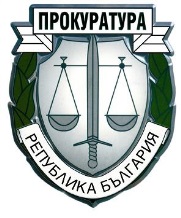 ПРОКУРАТУРА НА РЕПУБЛИКА БЪЛГАРИЯАДМИНИСТРАЦИЯ НА ГЛАВЕН ПРОКУРОРОписаниеПредлагана цена в лева без включен ДДС и 2 % данък върху застрахователната премияПредлагана цена в лева без включен ДДС и 2 % данък върху застрахователната премияОписаниеЗа 1 (едно) лице за1 (един) месецЗа 98 (деветдесет и осем) лица за12 (дванадесет) месеца123Застрахователна премия за застраховка „Заболяване“